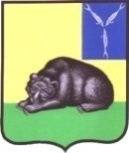 СОВЕТ МУНИЦИПАЛЬНОГО ОБРАЗОВАНИЯ ГОРОД ВОЛЬСКВОЛЬСКОГО МУНИЦИПАЛЬНОГО РАЙОНАСАРАТОВСКОЙ ОБЛАСТИ    Р Е Ш Е Н И Е31 марта 2022 года                         № 44/4-164                            г. ВольскО передаче  в собственность Вольского муниципального района муниципального имущества муниципального образования город Вольск Вольского муниципального района В соответствии с Гражданским кодексом Российской Федерации,  Федеральным  законом  от  06.10.2003 г. №131-ФЗ «Об общих принципах организации местного самоуправления в Российской Федерации», статьёй 3,19 Устава муниципального образования город Вольск, Совет муниципального образования город Вольск     РЕШИЛ:Передать безвозмездно в собственность Вольского муниципального района муниципальное имущество, находящееся в собственности муниципального образования город Вольск Вольского муниципального района, согласно Приложения.Право собственности Вольского муниципального района на  передаваемое имущество, указанное в приложении к настоящему решению, возникает с момента подписания акта приема-передачи.Контроль за исполнением настоящего решения возложить на  главу Вольского муниципального района.       4.  Настоящее решение вступает в силу со дня его принятия.Главамуниципального образования город Вольск                                                             С.В. ФроловаПриложение к решениюСовета  муниципального образования город Вольск от 31.03.2022 г. № 44/4-164Главамуниципального образования город Вольск                                                                     С.В. ФроловаПолное наименование организацииАдрес местонахождения организации, ИНН организацииНаименование имуществаАдрес местонахождения имуществаИндивидуализирующие характеристики имуществаМашина коммунальная Беларус-320 МК Машина коммунальная Беларус-320 МК, заводской номер машины (рамы) 92000267, номер двигателя 7325783,  мощность 25(33) л.с., цвет красный, предприятие-изготовитель Минский транспортный завод РУП "МТЗ", год изготовления 2004 г., балансовой стоимостью 554640,00 руб.,  остаточной стоимостью 0, 00 руб. 